Drift- och underhållsinstruktionSpärrluftssystem			2017-06-20 	 	SWEDSPJÄLL® 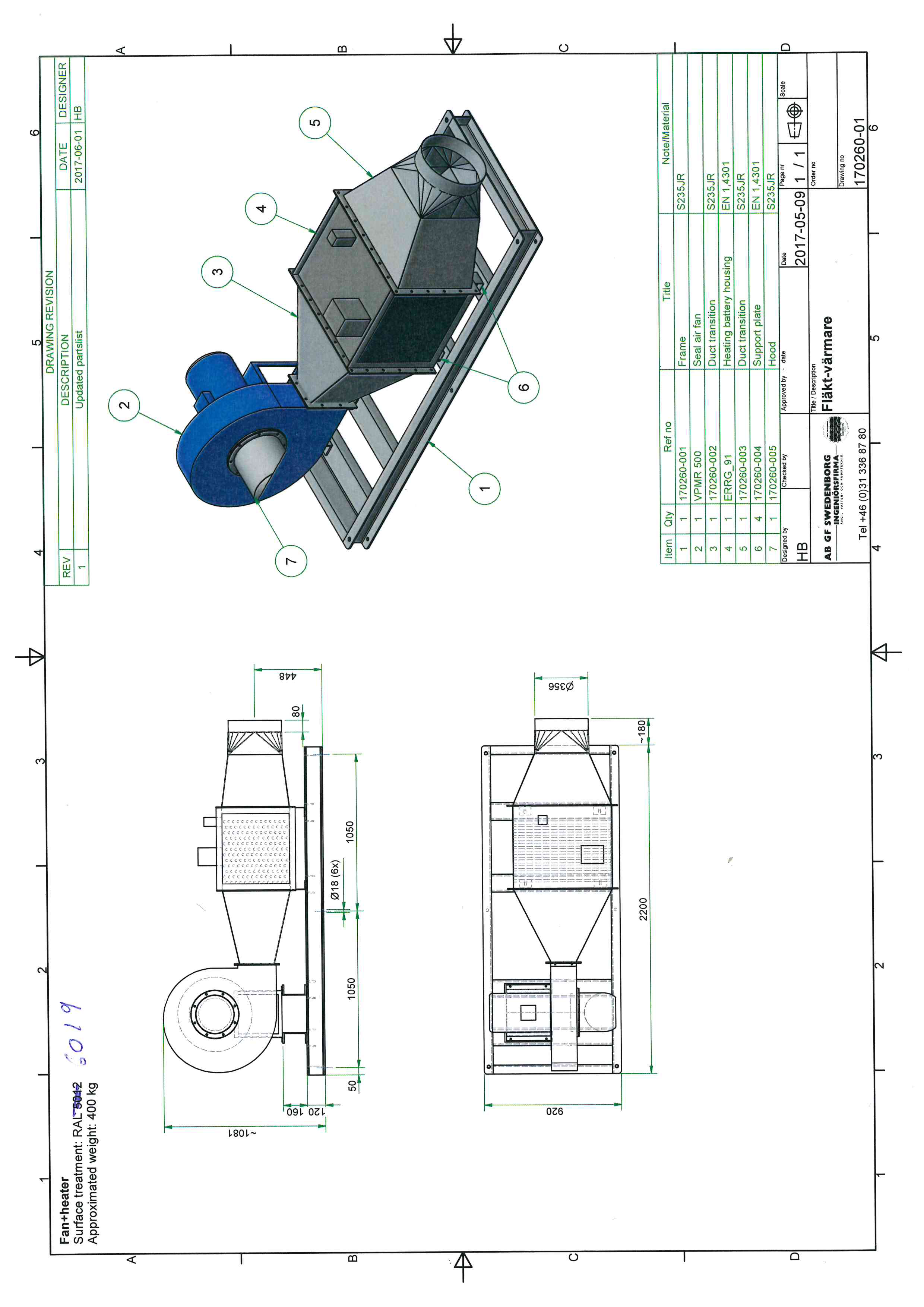 Projekt:Boden 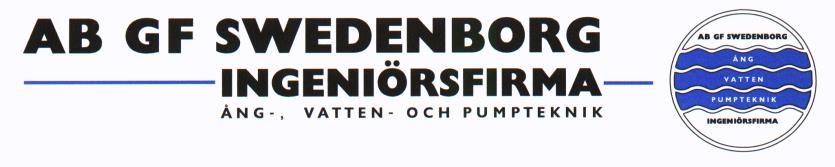 	Postadress  	                                                      Telefon 031-336 8780	     Metodvägen 2D 	 	www.swedenborg.se	435 33 Mölnlycke  	 	info@swedenborg.seFuktionsbeskrivning Spärrlufts systemet är för SWEDSPJÄLL Series 150-D/200-D Spärrluftsfuktionen bygger på att ett högre tryck skapas mellan spjällskivorna med hjälp av spärrluftsfläkten.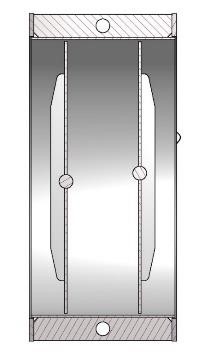 Fläkten är så dimensionerad att den alltid ger ett högre tryck mellan bladen än I själva kanalsystemet.På detta sätt bildas en luftsluss som hindrar rökgaser (eller annan gas) att flöda genom huvudspjället.Då inga rökgaser kommer att läcka nedströms huvudspjället, utan endast spärrluft, kan arbete utföras under drift I kanalen.Vid undertryck i kanalen krävs normalt ingen fläkt, frisluft kan strömma genom spärrlufts spjället och skapa en luftbarriär. Dock måste beräkning göras på spärrluftsystement dimension. Även risk för korrosion måste beaktas.Uppstart och intrimmning av systemetThe main dampers are equipped with a manually operated trim valve to reduce the air flow (which can save energy).The main damper also have measurement points for measuring the pressure before, between and after.To trim the system:start the fan and close the main damper (don´t start the heater yet)measure the pressure on the tree points, see above.Close the trim valve so that the pressure is balance, so no gases from the inlet side can pass the damper to the outlet side.Set 120 deg C on the temperature sensor –  NOT the sensor on the heating ( this sensor are safety sensor and sets to 200 deg C. If this sensor have trigged you must manual reset the sensor) Connect the group 41.3kw (59,6A)Start the heater – after power switch of the fan must run 4-5 mints to cooling the heaterThe temperature sensor must be connected so the power to the heater is shut off if the temperature gets higher than 120 deg C. If the temperature gets higher and power is switched off, disconnect the 41,3kw and instead connect the 20,6kw (29.8A) group.If the system needs more heat, connect the next group. 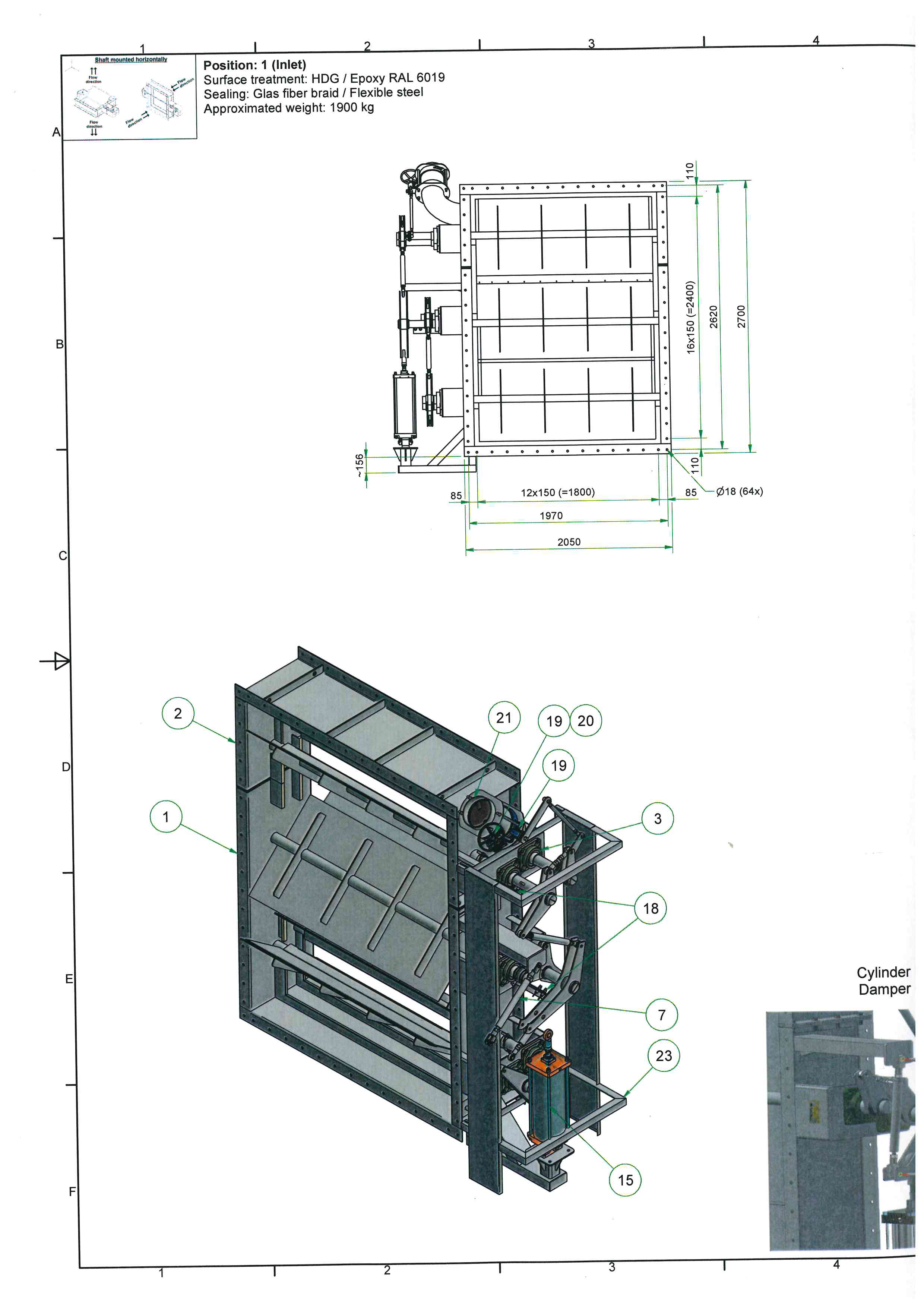 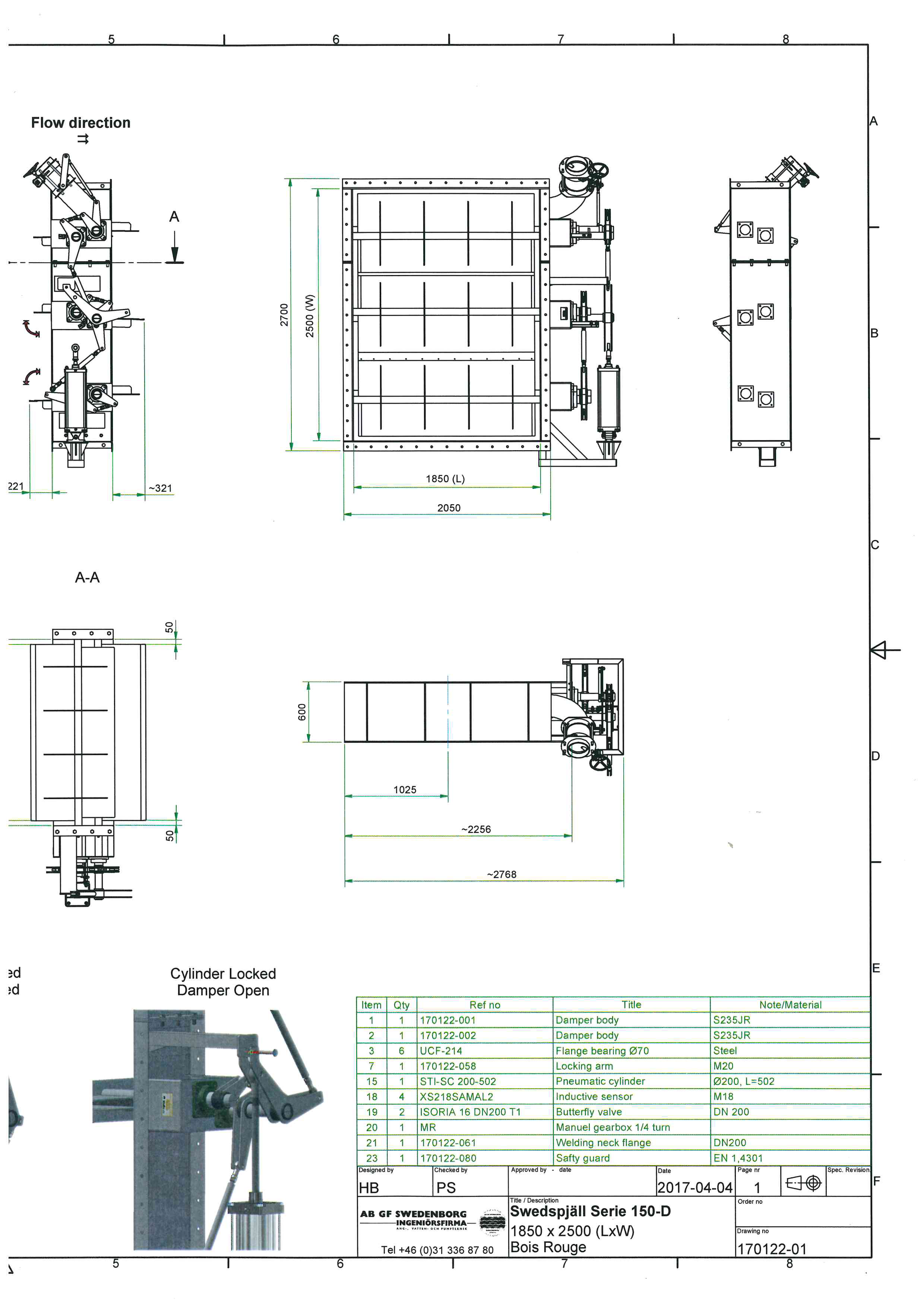 Fan The air seal fan is single stage with 3-phase motorFan type: VPMR 500 with close coupled standard ABB motor type M3BP 132-S ME 2-IE3, 7,5kw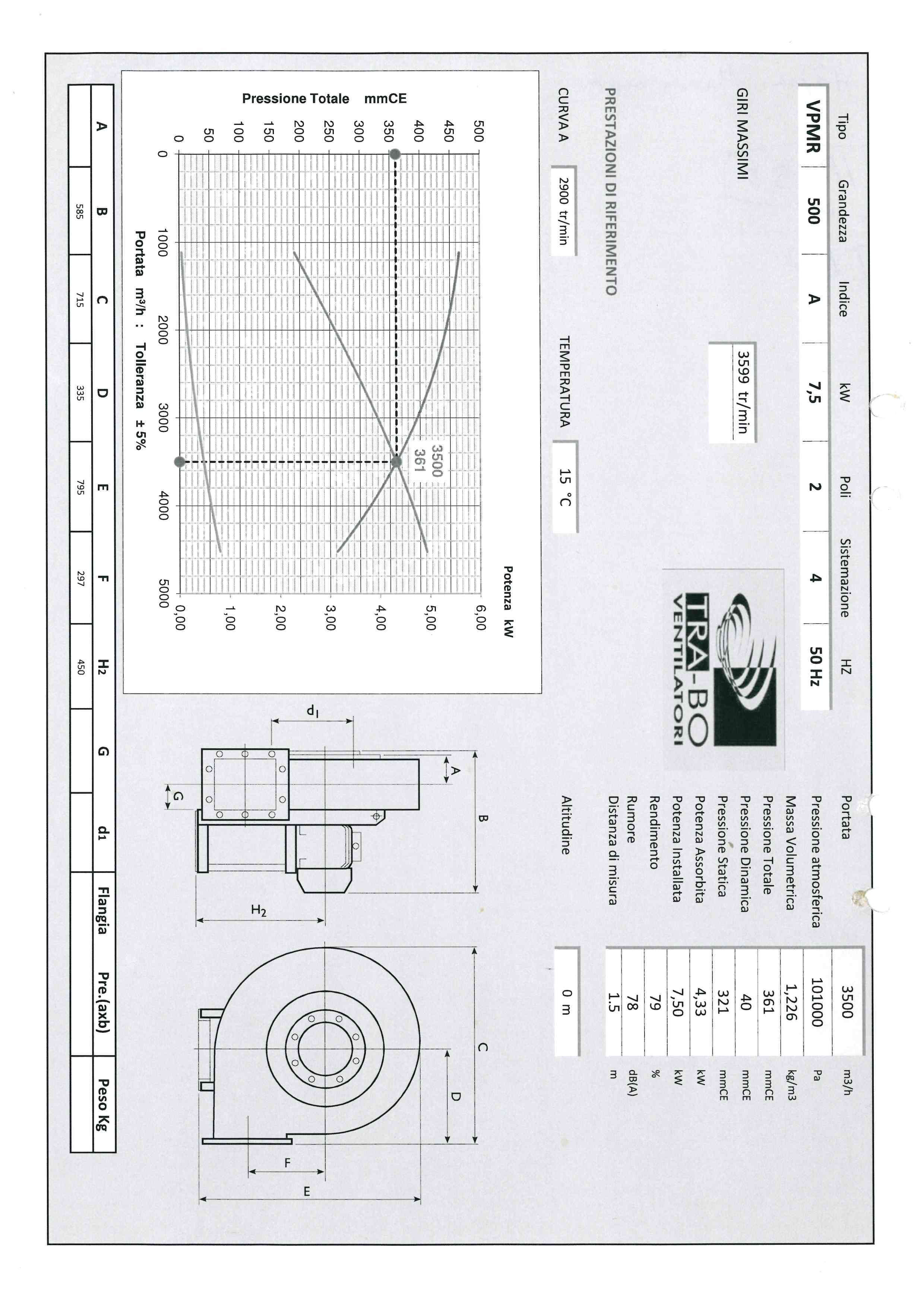 Heater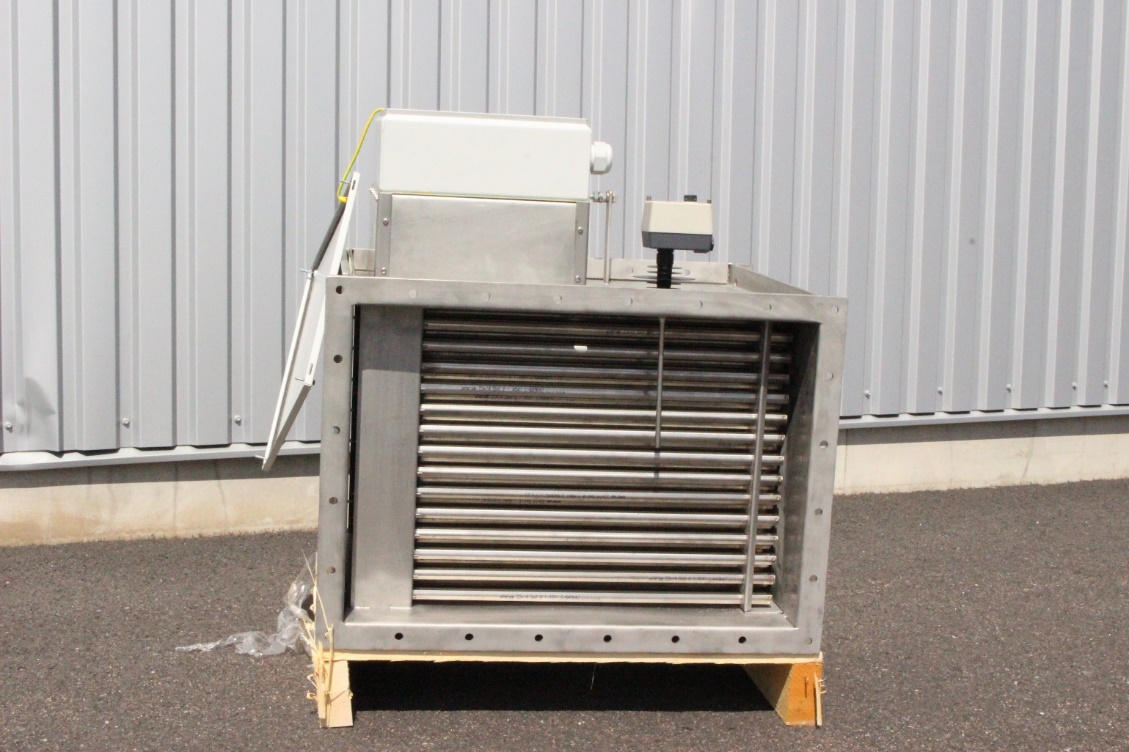 Temperature sensorFor safety – do not regulating the temp against this sensor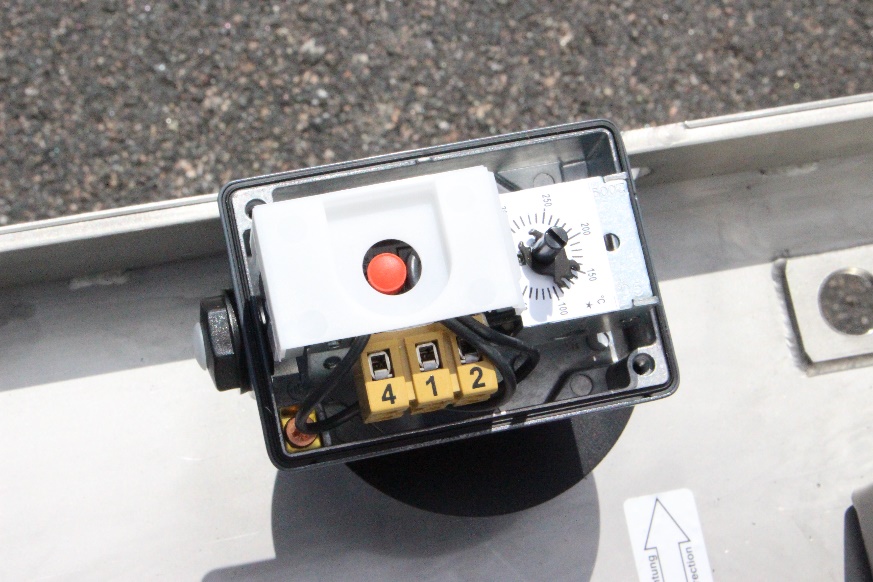 The heater is fitted between the fan and the main damper.The heater is designed to heat up the air seal so that a cooling down of the flue gases is avoided, which can cause corrosion problems. The heater is designed to be run continuously and with thermostat the temperature can be set.Max set temperature 1200CThe sensor on the heating are safety sensor and sets to 200 deg C. If this sensor have trigged you must manual reset the sensor  Temperature sensorManufacturer:	Jumo GmbHType:		ATH 603021-ATH70 Instruction:		see separate datasheetInsulation of heater The heater can be insulated with mineral wool or other non-combustible material. The thermostat and connection box shall not be isolated Maintenance The heater must have an air flow when is in operation (power on), it has no regular service interval.If the temperature after the heater drops, the reason for this can be:heater is clogged and must be cleanedcheck the power to the heateElectrical connection of the heater The heater must be connected to the electricity by a qualified electrician. 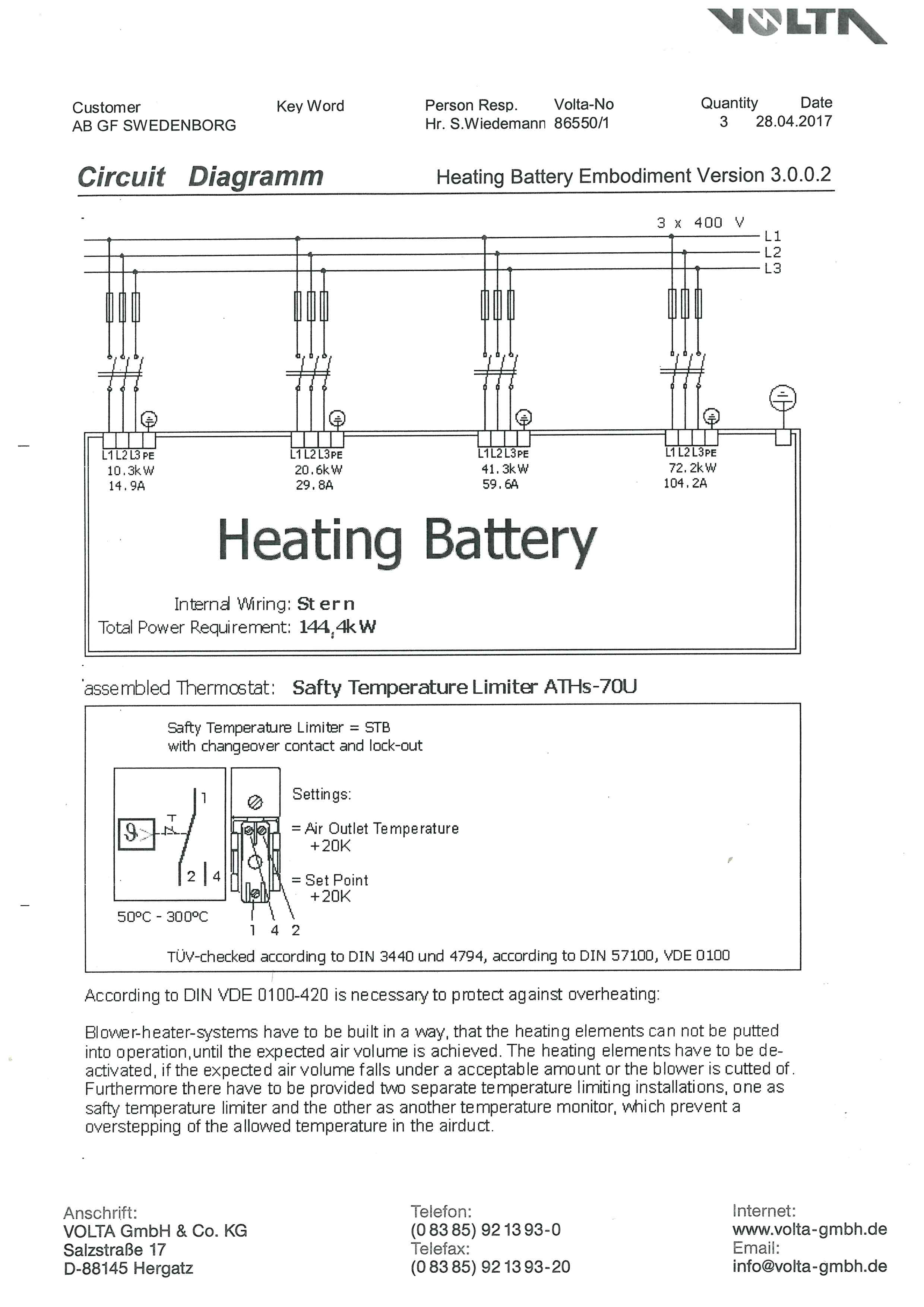 Temperature sensor	Address 	 	 	Phone + 46 (0) 31-336 8780 	Metodvägen 2D 	 	info@swedenborg.se 	S-435 33 Mölnlycke 	 	www.swedenborg.se 	 